LIBRARIAN 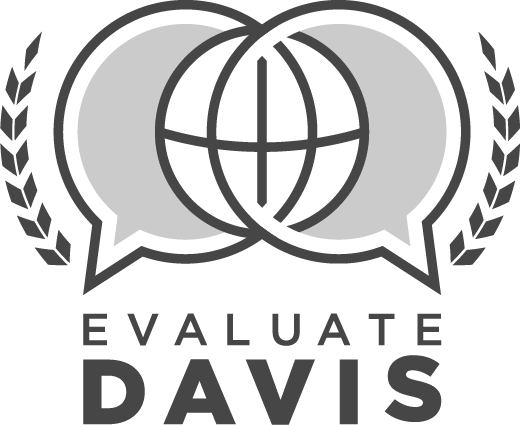 SUMMATIVE EVALUATIONEducator:Assignment:Employee ID #:Date:School:School Year:SUMMATIVE EVALUATION PRE-CONFERENCETo be completed before employee conferenceSUMMATIVE EVALUATION PRE-CONFERENCETo be completed before employee conferenceSUMMATIVE EVALUATION PRE-CONFERENCETo be completed before employee conferenceSUMMATIVE EVALUATION PRE-CONFERENCETo be completed before employee conferenceSUMMATIVE EVALUATION PRE-CONFERENCETo be completed before employee conferenceSUMMATIVE EVALUATION PRE-CONFERENCETo be completed before employee conference1Review of observation data No YesReview of observation data No YesOptional Comments:      Optional Comments:      Optional Comments:      2Review of survey data No YesReview of survey data No YesOptional Comments:      Optional Comments:      Optional Comments:      3Review of applicable student data No YesReview of applicable student data No YesOptional Comments:      Optional Comments:      Optional Comments:      PLANPLANPLANPLANPLANPLAN4(P.1) Proactively participates in the creation of a vision and goals for library services in collaboration with school and district administrators(P.1) Proactively participates in the creation of a vision and goals for library services in collaboration with school and district administrators(P.1) Proactively participates in the creation of a vision and goals for library services in collaboration with school and district administrators(P.1) Proactively participates in the creation of a vision and goals for library services in collaboration with school and district administrators(P.1) Proactively participates in the creation of a vision and goals for library services in collaboration with school and district administrators Ineffective Moderately Effective Effective Highly Effective Ineffective Moderately Effective Effective Highly EffectiveOptional Comments:      Optional Comments:      Optional Comments:      5(P.2) Designs instruction to meet or exceed DESK standards(P.2) Designs instruction to meet or exceed DESK standards(P.2) Designs instruction to meet or exceed DESK standards(P.2) Designs instruction to meet or exceed DESK standards(P.2) Designs instruction to meet or exceed DESK standards Ineffective Moderately Effective Effective Highly Effective Ineffective Moderately Effective Effective Highly EffectiveOptional Comments:      Optional Comments:      Optional Comments:      6(P.3) Creates and maintains written library policies, guidelines, and procedures for students, staff, and school community(P.3) Creates and maintains written library policies, guidelines, and procedures for students, staff, and school community(P.3) Creates and maintains written library policies, guidelines, and procedures for students, staff, and school community(P.3) Creates and maintains written library policies, guidelines, and procedures for students, staff, and school community(P.3) Creates and maintains written library policies, guidelines, and procedures for students, staff, and school community Ineffective Moderately Effective Effective Highly Effective Ineffective Moderately Effective Effective Highly EffectiveOptional Comments:      Optional Comments:      Optional Comments:      7(P.4) Uses data to plan budgets, programs, activities, and professional development(P.4) Uses data to plan budgets, programs, activities, and professional development(P.4) Uses data to plan budgets, programs, activities, and professional development(P.4) Uses data to plan budgets, programs, activities, and professional development(P.4) Uses data to plan budgets, programs, activities, and professional development Ineffective Moderately Effective Effective Highly Effective Ineffective Moderately Effective Effective Highly EffectiveOptional Comments:      Optional Comments:      Optional Comments:      8(P.5) Selects and maintains a well-developed collection of books and resources to support curriculum and students(P.5) Selects and maintains a well-developed collection of books and resources to support curriculum and students(P.5) Selects and maintains a well-developed collection of books and resources to support curriculum and students(P.5) Selects and maintains a well-developed collection of books and resources to support curriculum and students(P.5) Selects and maintains a well-developed collection of books and resources to support curriculum and students Ineffective Moderately Effective Effective Highly Effective Ineffective Moderately Effective Effective Highly EffectiveOptional Comments:      Optional Comments:      Optional Comments:      TEACH & TRAINTEACH & TRAINTEACH & TRAINTEACH & TRAINTEACH & TRAINTEACH & TRAIN9(T.1) Partners with classroom teachers to plan and deliver curriculum to meet student needs(T.1) Partners with classroom teachers to plan and deliver curriculum to meet student needs(T.1) Partners with classroom teachers to plan and deliver curriculum to meet student needs(T.1) Partners with classroom teachers to plan and deliver curriculum to meet student needs(T.1) Partners with classroom teachers to plan and deliver curriculum to meet student needs Ineffective Moderately Effective Effective Highly Effective Ineffective Moderately Effective Effective Highly EffectiveOptional Comments:      Optional Comments:      Optional Comments:      10(T.2) Promotes reading as a foundational skill for life-long learning and enjoyment to students, staff, and community(T.2) Promotes reading as a foundational skill for life-long learning and enjoyment to students, staff, and community(T.2) Promotes reading as a foundational skill for life-long learning and enjoyment to students, staff, and community(T.2) Promotes reading as a foundational skill for life-long learning and enjoyment to students, staff, and community(T.2) Promotes reading as a foundational skill for life-long learning and enjoyment to students, staff, and community Ineffective Moderately Effective Effective Highly Effective Ineffective Moderately Effective Effective Highly EffectiveOptional Comments:      Optional Comments:      Optional Comments:      11(T.3) Provides consultation and training in the use of resources and technologies which support curriculum(T.3) Provides consultation and training in the use of resources and technologies which support curriculum(T.3) Provides consultation and training in the use of resources and technologies which support curriculum(T.3) Provides consultation and training in the use of resources and technologies which support curriculum(T.3) Provides consultation and training in the use of resources and technologies which support curriculum Ineffective Moderately Effective Effective Highly Effective Ineffective Moderately Effective Effective Highly EffectiveOptional Comments:      Optional Comments:      Optional Comments:      12(T.4) Engages learners through effective instructional strategies to promote higher level thinking(T.4) Engages learners through effective instructional strategies to promote higher level thinking(T.4) Engages learners through effective instructional strategies to promote higher level thinking(T.4) Engages learners through effective instructional strategies to promote higher level thinking(T.4) Engages learners through effective instructional strategies to promote higher level thinking Ineffective Moderately Effective Effective Highly Effective Ineffective Moderately Effective Effective Highly EffectiveOptional Comments:      Optional Comments:      Optional Comments:      13(T.5) Provides training, guidance, and support to library assistants and volunteers, as needed(T.5) Provides training, guidance, and support to library assistants and volunteers, as needed(T.5) Provides training, guidance, and support to library assistants and volunteers, as needed(T.5) Provides training, guidance, and support to library assistants and volunteers, as needed(T.5) Provides training, guidance, and support to library assistants and volunteers, as needed Ineffective Moderately Effective Effective Highly Effective Ineffective Moderately Effective Effective Highly EffectiveOptional Comments:      Optional Comments:      Optional Comments:      CHECKCHECKCHECKCHECKCHECKCHECK14(C.1) Collects a variety of data and feedback to guide library budgets, programs, activities, resources, professional development, and instruction(C.1) Collects a variety of data and feedback to guide library budgets, programs, activities, resources, professional development, and instruction(C.1) Collects a variety of data and feedback to guide library budgets, programs, activities, resources, professional development, and instruction(C.1) Collects a variety of data and feedback to guide library budgets, programs, activities, resources, professional development, and instruction(C.1) Collects a variety of data and feedback to guide library budgets, programs, activities, resources, professional development, and instruction Ineffective Moderately Effective Effective Highly Effective Ineffective Moderately Effective Effective Highly EffectiveOptional Comments:      Optional Comments:      Optional Comments:      15(C.2) Consistently evaluates and maintains library resources according to current needs(C.2) Consistently evaluates and maintains library resources according to current needs(C.2) Consistently evaluates and maintains library resources according to current needs(C.2) Consistently evaluates and maintains library resources according to current needs(C.2) Consistently evaluates and maintains library resources according to current needs Ineffective Moderately Effective Effective Highly Effective Ineffective Moderately Effective Effective Highly EffectiveOptional Comments:      Optional Comments:      Optional Comments:      16(C.3) Meets with administration to evaluate and improve library/media services(C.3) Meets with administration to evaluate and improve library/media services(C.3) Meets with administration to evaluate and improve library/media services(C.3) Meets with administration to evaluate and improve library/media services(C.3) Meets with administration to evaluate and improve library/media services Ineffective Moderately Effective Effective Highly Effective Ineffective Moderately Effective Effective Highly EffectiveOptional Comments:      Optional Comments:      Optional Comments:      ENVIRONMENTENVIRONMENTENVIRONMENTENVIRONMENTENVIRONMENTENVIRONMENT17(E.1) Fosters an environment where librarians, staff, and students are positive and respectful(E.1) Fosters an environment where librarians, staff, and students are positive and respectful(E.1) Fosters an environment where librarians, staff, and students are positive and respectful(E.1) Fosters an environment where librarians, staff, and students are positive and respectful(E.1) Fosters an environment where librarians, staff, and students are positive and respectful Ineffective Moderately Effective Effective Highly Effective Ineffective Moderately Effective Effective Highly EffectiveOptional Comments:      Optional Comments:      Optional Comments:      18(E.2) Demonstrates caring and understanding within an environment of high expectations(E.2) Demonstrates caring and understanding within an environment of high expectations(E.2) Demonstrates caring and understanding within an environment of high expectations(E.2) Demonstrates caring and understanding within an environment of high expectations(E.2) Demonstrates caring and understanding within an environment of high expectations Ineffective Moderately Effective Effective Highly Effective Ineffective Moderately Effective Effective Highly EffectiveOptional Comments:      Optional Comments:      Optional Comments:      19(E.3) Creates an organized, flexible learning environment to facilitate a variety of individual and group activities(E.3) Creates an organized, flexible learning environment to facilitate a variety of individual and group activities(E.3) Creates an organized, flexible learning environment to facilitate a variety of individual and group activities(E.3) Creates an organized, flexible learning environment to facilitate a variety of individual and group activities(E.3) Creates an organized, flexible learning environment to facilitate a variety of individual and group activities Ineffective Moderately Effective Effective Highly Effective Ineffective Moderately Effective Effective Highly EffectiveOptional Comments:      Optional Comments:      Optional Comments:      20(E.4) Facilitates an environment of support through effective time management, organization, and allocation of resources(E.4) Facilitates an environment of support through effective time management, organization, and allocation of resources(E.4) Facilitates an environment of support through effective time management, organization, and allocation of resources(E.4) Facilitates an environment of support through effective time management, organization, and allocation of resources(E.4) Facilitates an environment of support through effective time management, organization, and allocation of resources Ineffective Moderately Effective Effective Highly Effective Ineffective Moderately Effective Effective Highly EffectiveOptional Comments:      Optional Comments:      Optional Comments:      21(E.5) Implements library policies and procedures for effective library use(E.5) Implements library policies and procedures for effective library use(E.5) Implements library policies and procedures for effective library use(E.5) Implements library policies and procedures for effective library use(E.5) Implements library policies and procedures for effective library use Ineffective Moderately Effective Effective Highly Effective Ineffective Moderately Effective Effective Highly EffectiveOptional Comments:      Optional Comments:      Optional Comments:      PROFESSIONALISMPROFESSIONALISMPROFESSIONALISMPROFESSIONALISMPROFESSIONALISMPROFESSIONALISM22(PRO.1) Engages in self-reflection and professional learning for continuous growth and expertise(PRO.1) Engages in self-reflection and professional learning for continuous growth and expertise(PRO.1) Engages in self-reflection and professional learning for continuous growth and expertise(PRO.1) Engages in self-reflection and professional learning for continuous growth and expertise(PRO.1) Engages in self-reflection and professional learning for continuous growth and expertise Ineffective Moderately Effective Effective Highly Effective Ineffective Moderately Effective Effective Highly EffectiveOptional Comments:      Optional Comments:      Optional Comments:      23(PRO.2) Collaborates and cultivates productive relationships with staff, students, parents, administrators, and community to improve learning(PRO.2) Collaborates and cultivates productive relationships with staff, students, parents, administrators, and community to improve learning(PRO.2) Collaborates and cultivates productive relationships with staff, students, parents, administrators, and community to improve learning(PRO.2) Collaborates and cultivates productive relationships with staff, students, parents, administrators, and community to improve learning(PRO.2) Collaborates and cultivates productive relationships with staff, students, parents, administrators, and community to improve learning Ineffective Moderately Effective Effective Highly Effective Ineffective Moderately Effective Effective Highly EffectiveOptional Comments:      Optional Comments:      Optional Comments:      24(PRO.3) Approaches challenges and changes positively in a problem-solving manner(PRO.3) Approaches challenges and changes positively in a problem-solving manner(PRO.3) Approaches challenges and changes positively in a problem-solving manner(PRO.3) Approaches challenges and changes positively in a problem-solving manner(PRO.3) Approaches challenges and changes positively in a problem-solving manner Ineffective Moderately Effective Effective Highly Effective Ineffective Moderately Effective Effective Highly EffectiveOptional Comments:      Optional Comments:      Optional Comments:      25Adheres to all school, district, and state policies and procedures with consistency.Adheres to all school, district, and state policies and procedures with consistency.Adheres to all school, district, and state policies and procedures with consistency.Adheres to all school, district, and state policies and procedures with consistency.  No (comments required)  Yes (comments optional)  No (comments required)  Yes (comments optional)Comments:      	Comments:      	26Commendations, Recommendations, Other:      Commendations, Recommendations, Other:      Commendations, Recommendations, Other:      Commendations, Recommendations, Other:      SUMMATIVE EVALUATION CONFERENCETo be completed with employeeSUMMATIVE EVALUATION CONFERENCETo be completed with employeeSUMMATIVE EVALUATION CONFERENCETo be completed with employeeSUMMATIVE EVALUATION CONFERENCETo be completed with employeeSUMMATIVE EVALUATION CONFERENCETo be completed with employeeSUMMATIVE EVALUATION CONFERENCETo be completed with employeePROFESSIONAL GROWTH PLAN:PROFESSIONAL GROWTH PLAN:PROFESSIONAL GROWTH PLAN:PROFESSIONAL GROWTH PLAN:PROFESSIONAL GROWTH PLAN:27Librarian has reviewed Evaluate Davis survey data, and has responded by making adjustments as needed.Librarian has reviewed Evaluate Davis survey data, and has responded by making adjustments as needed.Librarian has reviewed Evaluate Davis survey data, and has responded by making adjustments as needed.Librarian has reviewed Evaluate Davis survey data, and has responded by making adjustments as needed.  Did not review  Reviewed, but did not make adjustments to practice  Reviewed, and made adjustments to practice   Reviewed, scores indicated changes were not needed  Did not review  Reviewed, but did not make adjustments to practice  Reviewed, and made adjustments to practice   Reviewed, scores indicated changes were not neededOptional Comments:      	Optional Comments:      	28Professional Development Review  CompleteProfessional Development Review  CompleteOptional Comments:      	Optional Comments:      	29Professional Contributions (please list)  CompleteProfessional Contributions (please list)  CompleteComments:      	Comments:      	30(PRO.4) Makes professional contributions to school, district, and school community(PRO.4) Makes professional contributions to school, district, and school community(PRO.4) Makes professional contributions to school, district, and school community(PRO.4) Makes professional contributions to school, district, and school community(PRO.4) Makes professional contributions to school, district, and school community Ineffective Moderately Effective Effective Highly Effective Ineffective Moderately Effective Effective Highly EffectiveOptional Comments:      Optional Comments:      Optional Comments:      REVIEW OF GOALSREVIEW OF GOALSREVIEW OF GOALSREVIEW OF GOALSREVIEW OF GOALSPerformance Goal #1Performance Goal #1  No progress toward goal  Progress made toward goal  Met goalAcademic Goal #2Academic Goal #2  No progress toward goal  Progress made toward goal  Met goalAcademic Goal #3Academic Goal #3  No progress toward goal  Progress made toward goal  Met goalLibrarian SignatureDateSupervisor SignatureDate